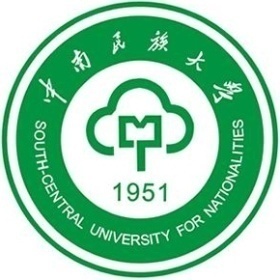 民族学与社会学学院本科教学实践报告学    期：20  -20 学年第  学期起止时间：实践地点： 年级专业：20**级***专业  学    号：学生姓名：指导教师： 实践成绩：（手写）实 践 报 告（居中，三号宋体加粗）一、实践项目名称：（标题四号宋体加粗，后面填写内容，小四，宋体，不加粗）（下同）(学生根据实践内容可自拟一个名称，但同一组实习的同学，必须保持一致)二、实践指导教师：三、实践目的与意义：四、实践内容与过程：五、实践结果、反思与启示：六、指导教师评语：（ 手写）